Witam  poniżej przygotowałam materiał dla Lucjana, mam nadzieję, że zachęcę Państwa do wspólnej nauki 
i zabawy w domu. Przesyłam Tobie Lucuś dużo uśmiechu 
i życzę miłej nauki poprzez zabawę Pozdrawiam Agata Wojciechowska- UrbanZabawa naśladowcza „Odgłosy wiatru” – pobawcie się w naśladowanie odgłosów wiatru na głoskach s, z, c. To bardzo ważne w rozwoju mowy u dziecka- zabawę powtarzamy 3 razy.Szumi wiaterek– naśladujemy go powtarzając głoskę „sz”;Spuszczamy powietrze z balonika– naśladujemy, powtarzając głoskę „s” (syczymy)Trzęsiemy się z zimna– naśladujemy powtarzając głoskę „z”.Gra dydaktyczna „Kaprysy pogody” – na stole układamy małe obrazki pogodowe, takie same jak w kalendarzu pogody. Można je narysować na małych kartonikach (chmurka, chmurka ze słońcem, słońce, deszcz itp.) – rodzic wymienia któryś z obrazków, a zadaniem dziecka jest jak najszybciej wskazać dany symbol (można to robić za pomocą packi na muchy- wtedy dziecko klepie w dany symbol). Jeśli warunki na to pozwalają piktogramy mogą być większe, wtedy rozkładamy je w różnych miejscach pokoju lub na balkonie i dziecko biega między nimi.Proszę przeczytać Luckowi tekst i wspólnie rozwiązań zadania poniżej.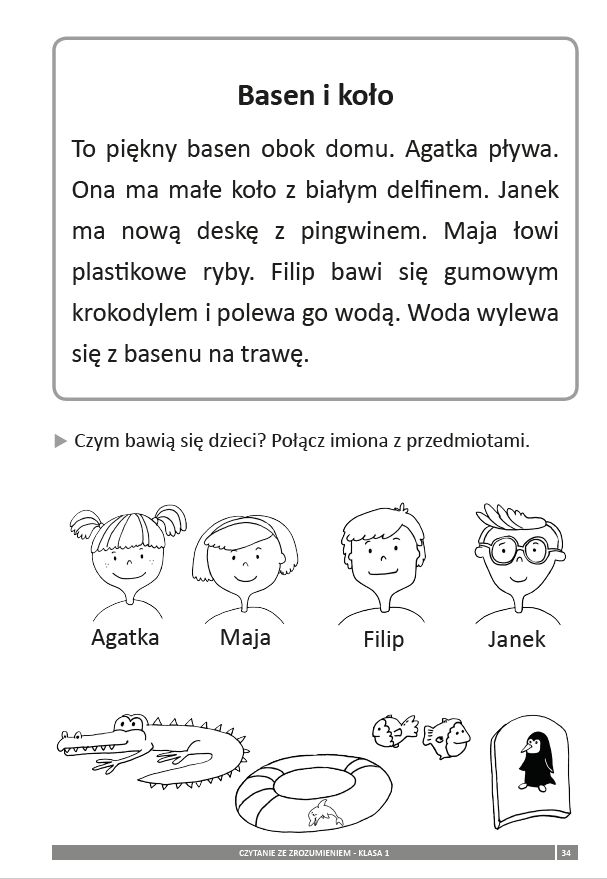 